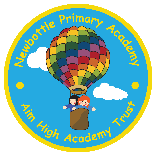 Class Teacher Person SpecificationEssential CriteriaDesirable CriteriaQualifications, Training and Experience• Qualified teacher status• Experience of teaching the primary curriculumProfessional Knowledge and UnderstandingA sound understanding of:• How children learn• What constitutes excellent classroom practice needed to promote high quality teaching and learning• The educational needs of the whole range of pupils • Approaches to planning, assessing, monitoring and evaluating the curriculum• Provision for gifted and talented children and for those with special educational needs• The importance of forming and maintaining appropriate relationships and personal boundaries with children• Understanding of the role andresponsibilities of a curriculum leader• Have an up to date knowledge of current teaching and widercurriculum developmentsTeaching SkillsExcellent teaching skills with high expectations of self and pupils• A reflective and creative practitioner• Ability to use a range of teaching styles and strategies to ensure high levels of pupil learning and achievement• Ability to motivate and enthuse all pupils so they make at least good progress• Ability to ensure full inclusion of all pupils• Excellent ICT skills• Experience of making a significant impact and progress in children’s learning• Ability to positively influence the practice of others• Evidence of teaching consistently at a good levelCommunication and Team Working• Communicate effectively in speech and in writing when working with children, and when communicating with parents, other staff and governors where appropriate• Able to inspire trust and confidence amongst others• Able to work effectively as a member of a teamManagement andOrganisation• Ability to prioritise and meet whole school deadlines• Ability to plan and organise effectively to meet the needs of children• Involvement in out-of-school activities• Awareness of links between the school and local communityProfessional Qualities• Have the confidence to act upon one’s own initiative and to be proactive• Confidently and calmly deal with a range of situations employing diplomacy and confidentiality, when appropriate• Recognise when to seek advice and support where necessary.• Commitment to equal opportunities for all pupils and staff.• Ability to think creatively and to be able to anticipate and solveproblemsPersonal QualitiesA commitment to putting children first• Enthusiastic, resilient and positive thinking• Open-minded to change• Hard-working and able to keep to deadlines